     Nanakuli JROTC NewsletterVolume 6, Issue 1	January 2013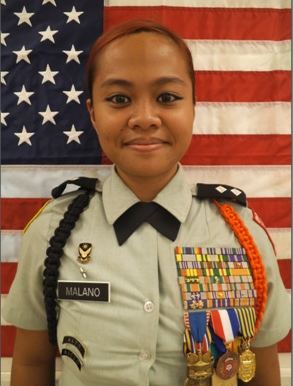      Rest in Peace Ramil Musngi MangubatSunrise: January 7, 1995 – Sunset: July 24, 2012We would like to dedicate one page from the semester news letter to the late cadet Ramil Musngi Mangubat, 17. A senior from Kapolei High School; He was born in San Diego. He survived by parents Raoul G. and Emilda H. The summer of 2009 Ramil and his mother showed up to the Nanakuli JROTC facility asking if Cadet Mangubat could be enrolled in the JROTC twilight course. Kapolei high school did not have a Junior Reserve Officer Training Corps Program so LTC.Morikawa and the Kapolei high school principal agreed to let Ramil attend the after school course for JROTC. Cadet Mangubat was a dear comrade and cadet of the Golden Hawk Battalion. Cadets recognized him as a friendly and smart individual. “He always had a positive attitude, Ramil never complained about the drive from kapolei high school to Nanakuli. He touched many hearts and always put a smile on everyone’s face. He will truly be missed” said cadet MAJ.Macaso.  Cadet Mangubat had his whole life ahead of him, future Battalion commander of KHS Marine corps JROTC. Dreaming big and shooting for the stars was never a doubt for the President of the National Honor Society. Ramil accomplished so much out of his short 17 years. “Cadet Mangubat was a bright, caring, and compassionate young leader” Said Lieutenant Colonel Vince Morikawa. 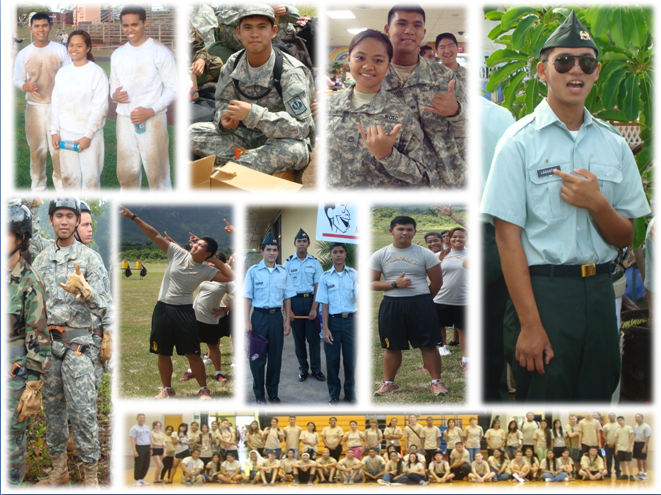 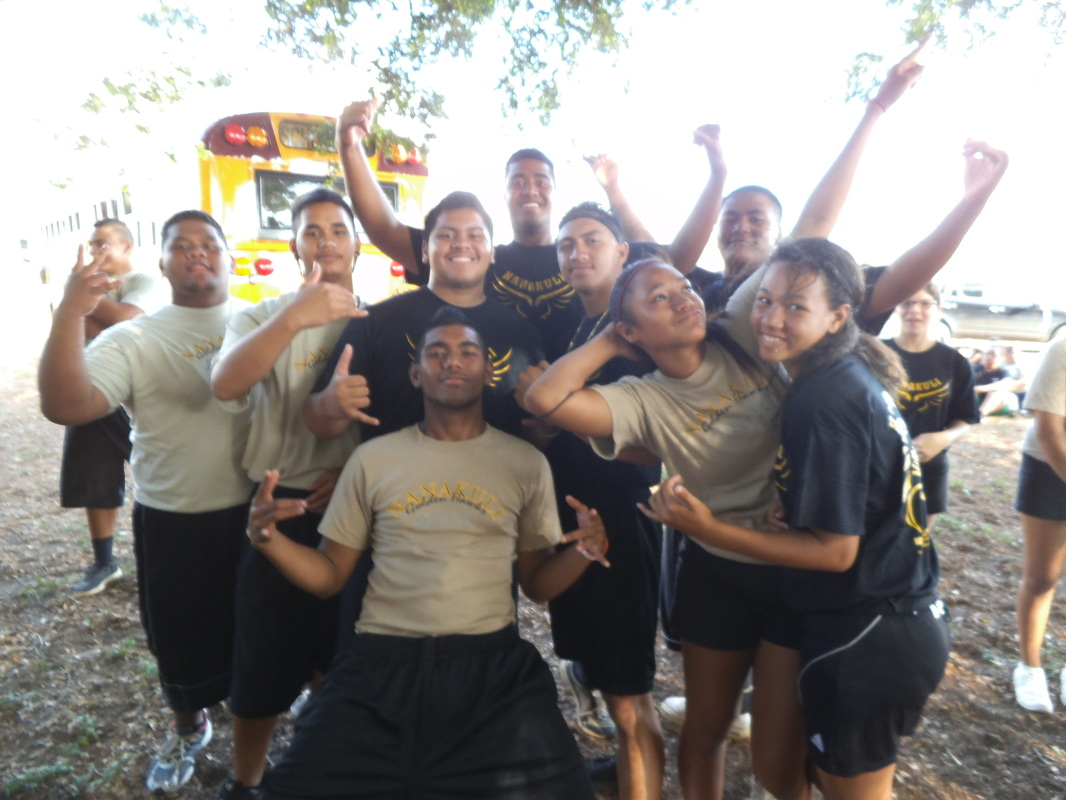 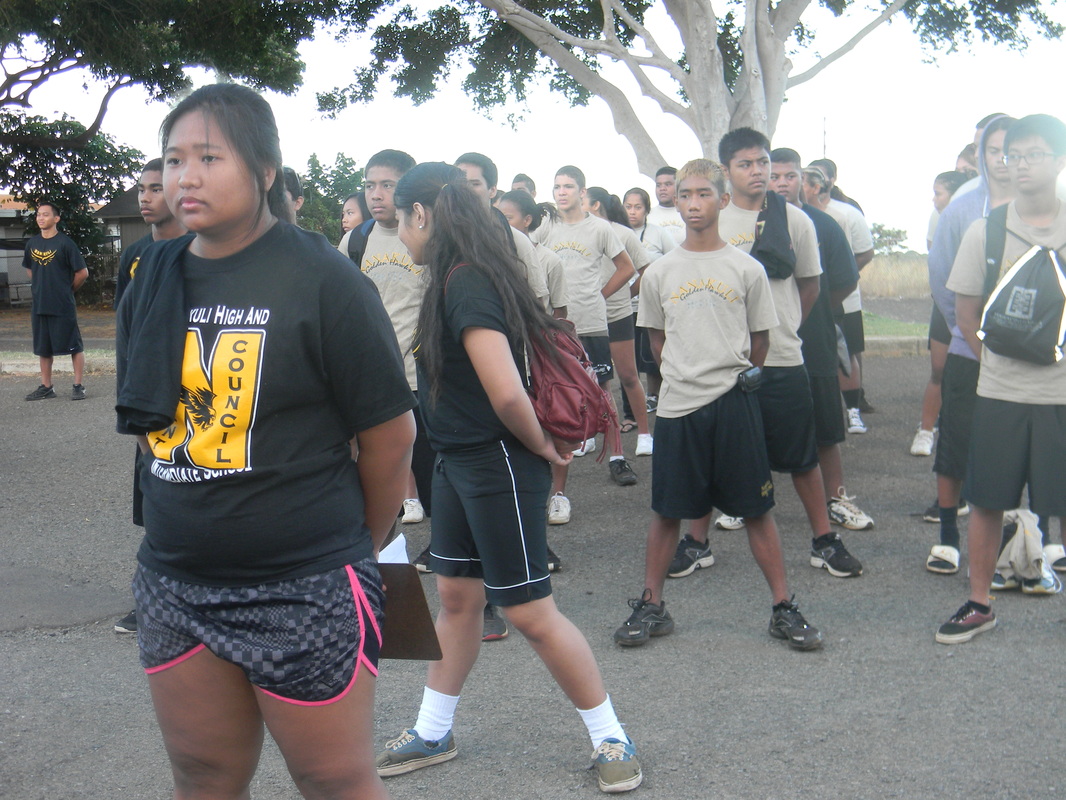 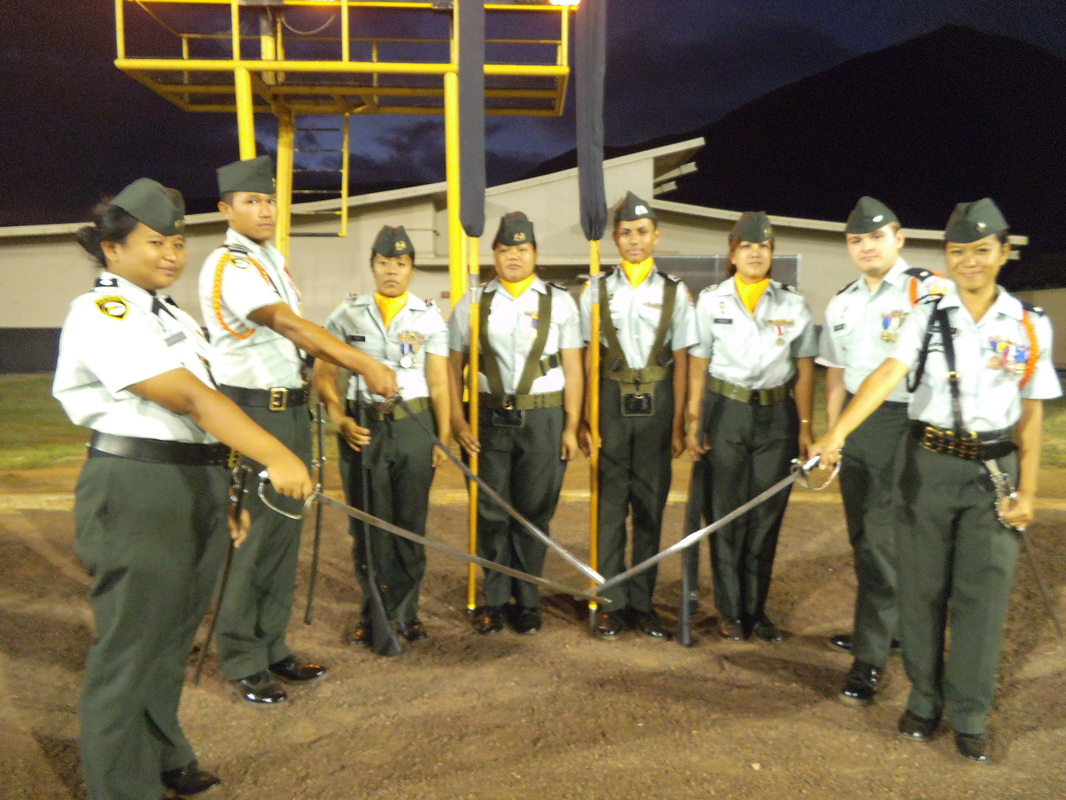 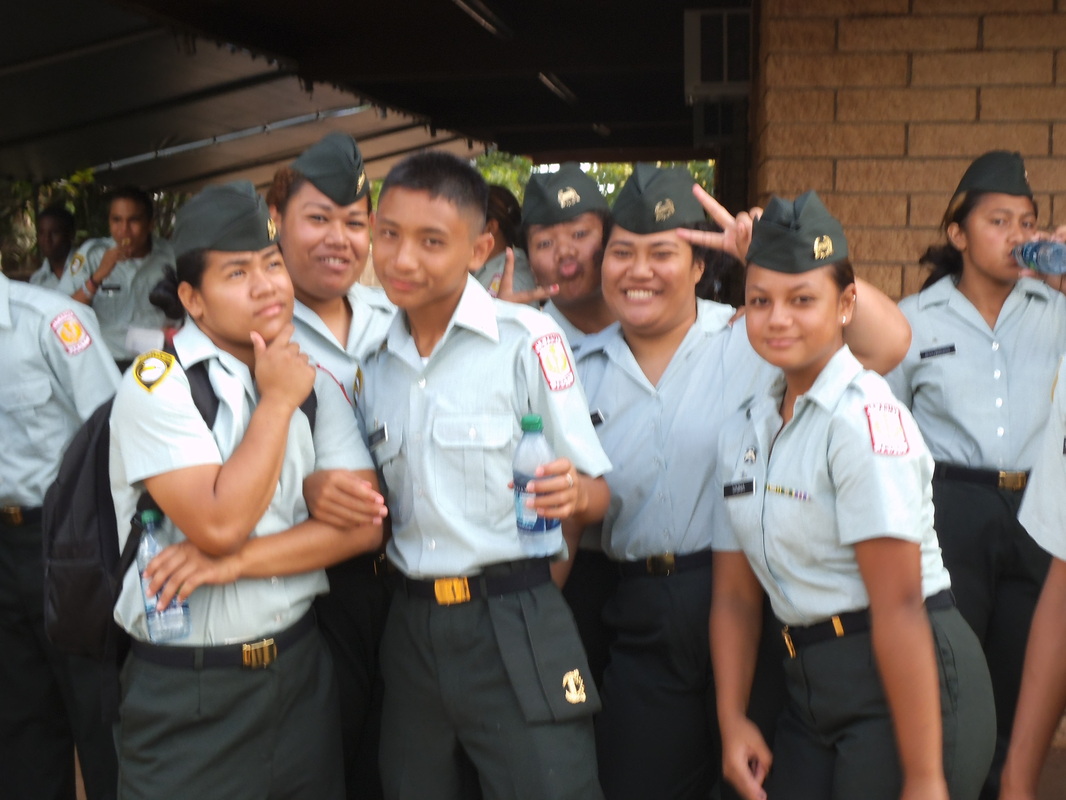 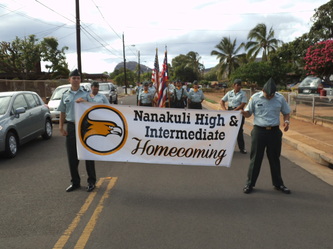 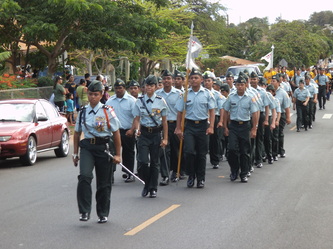 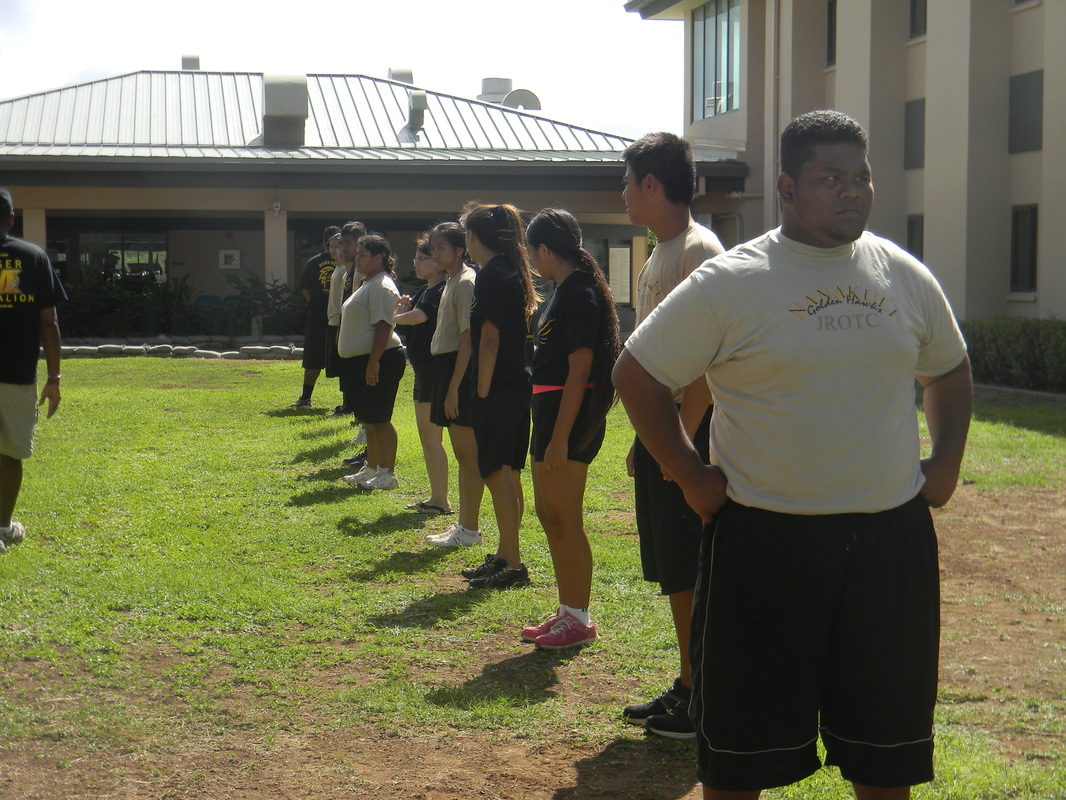 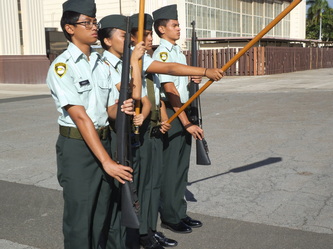 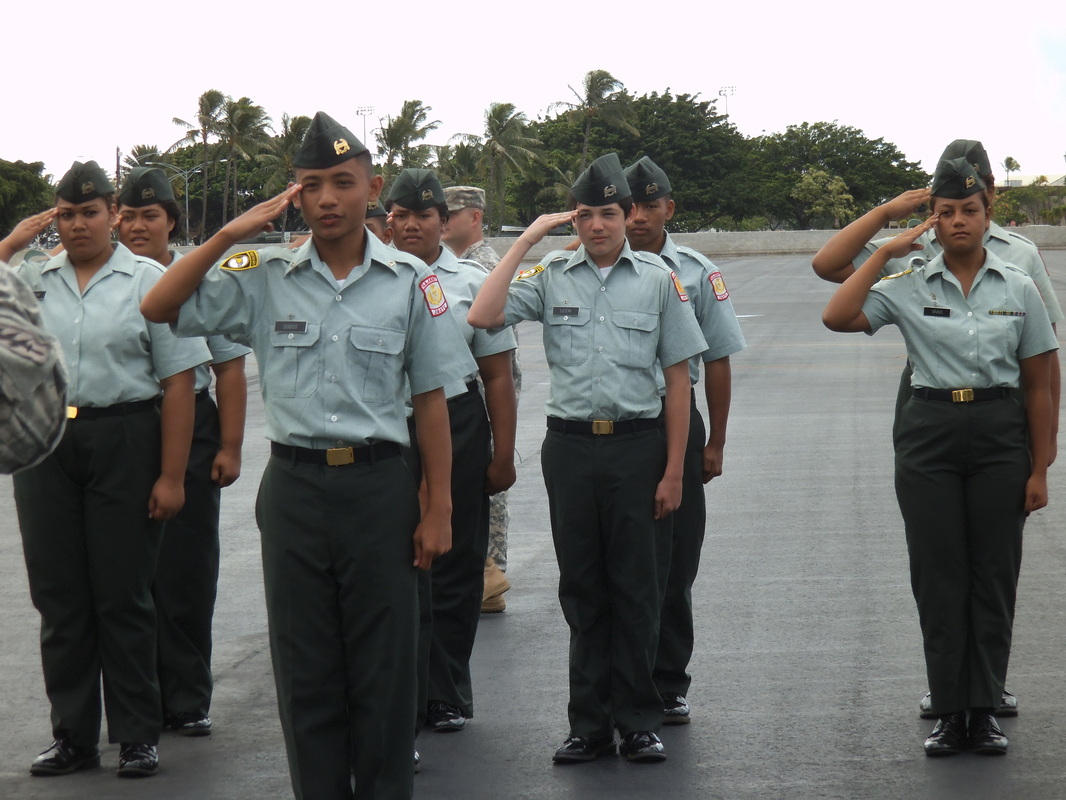 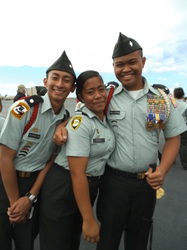 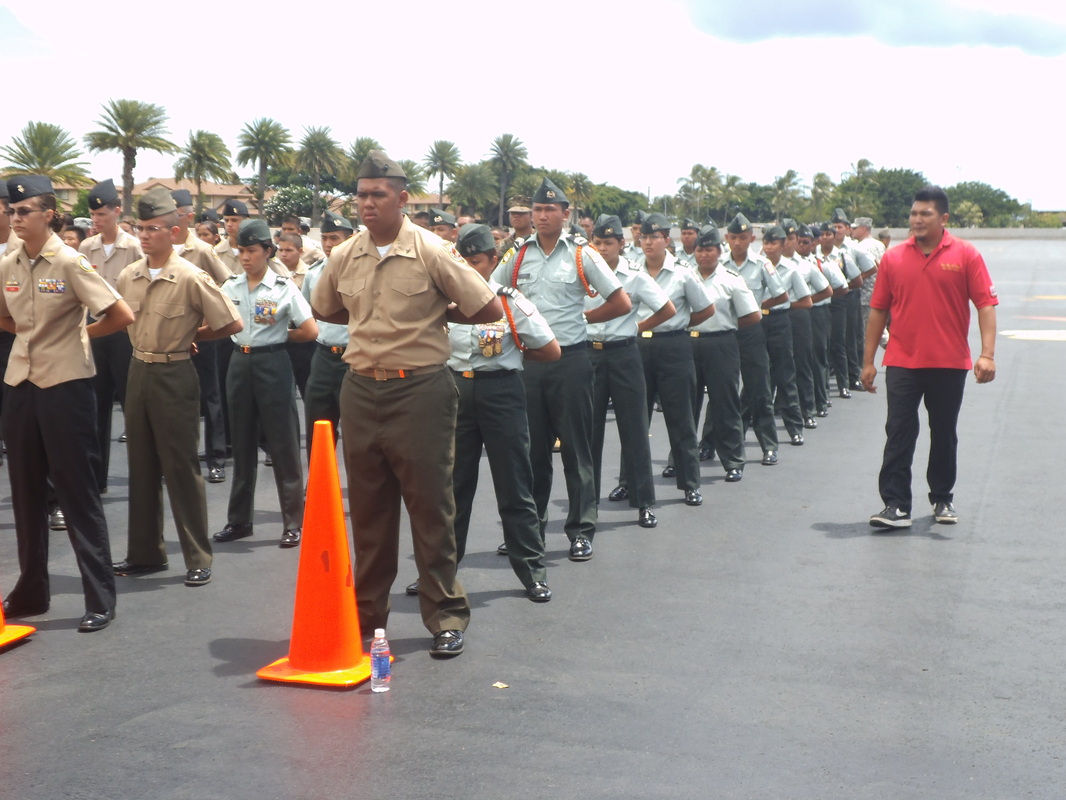 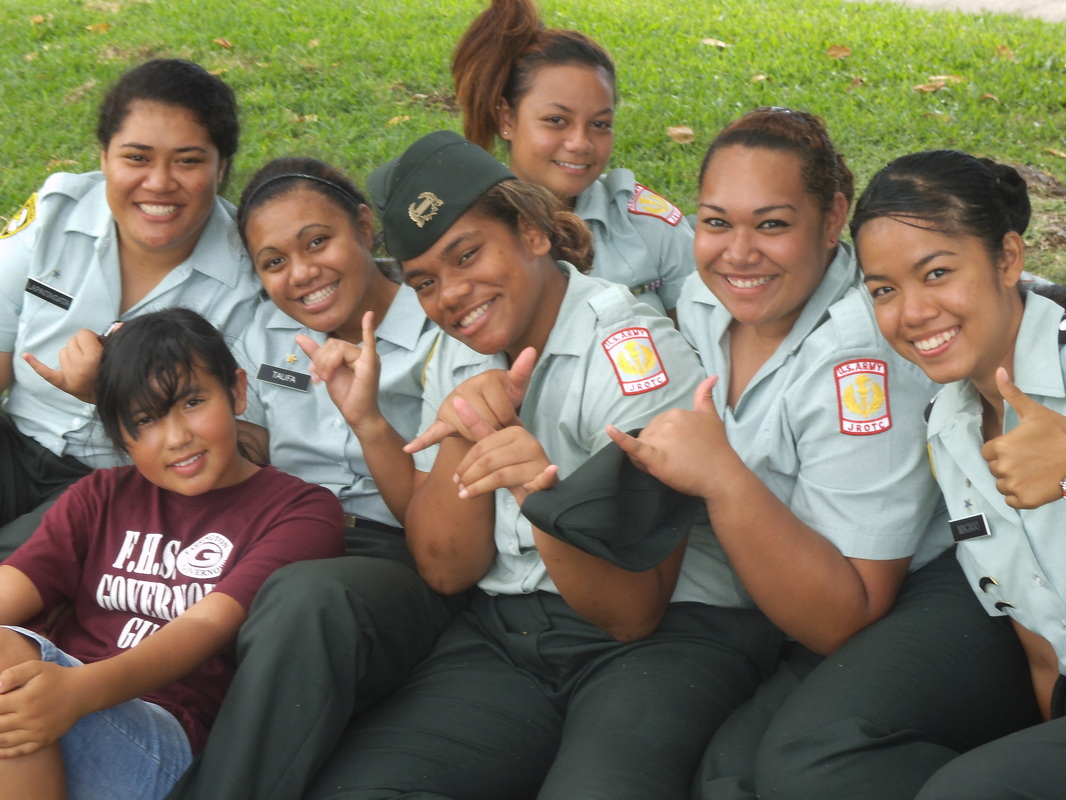 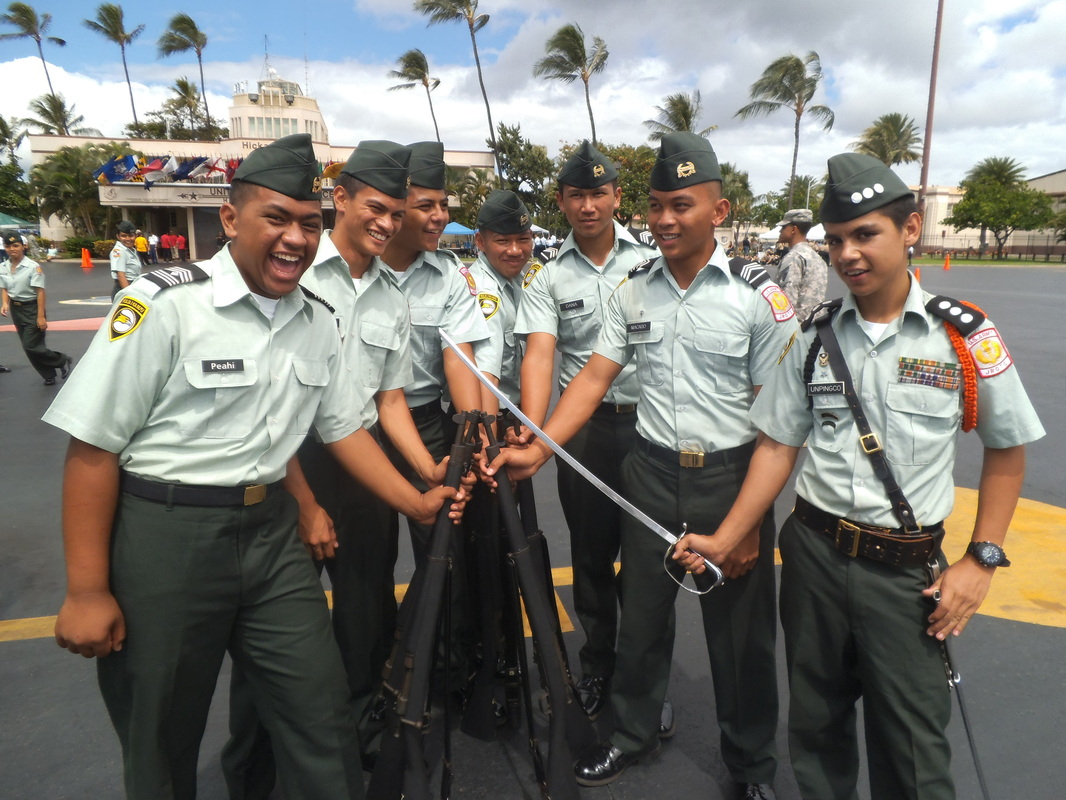 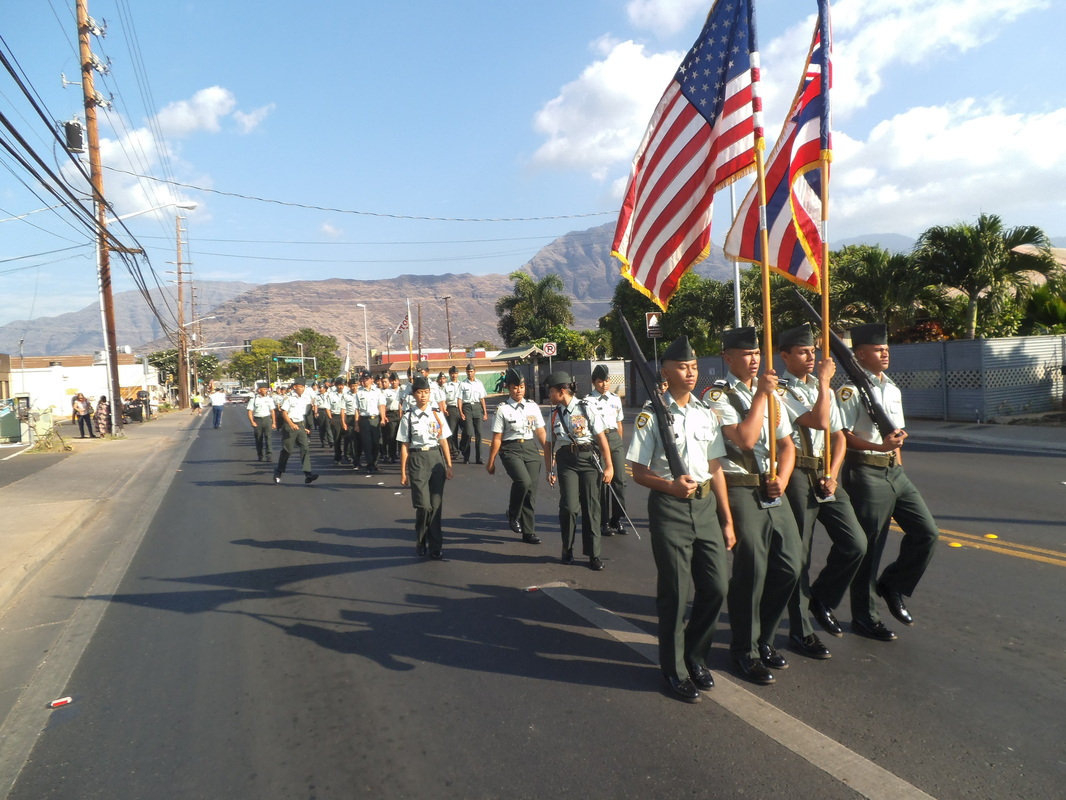 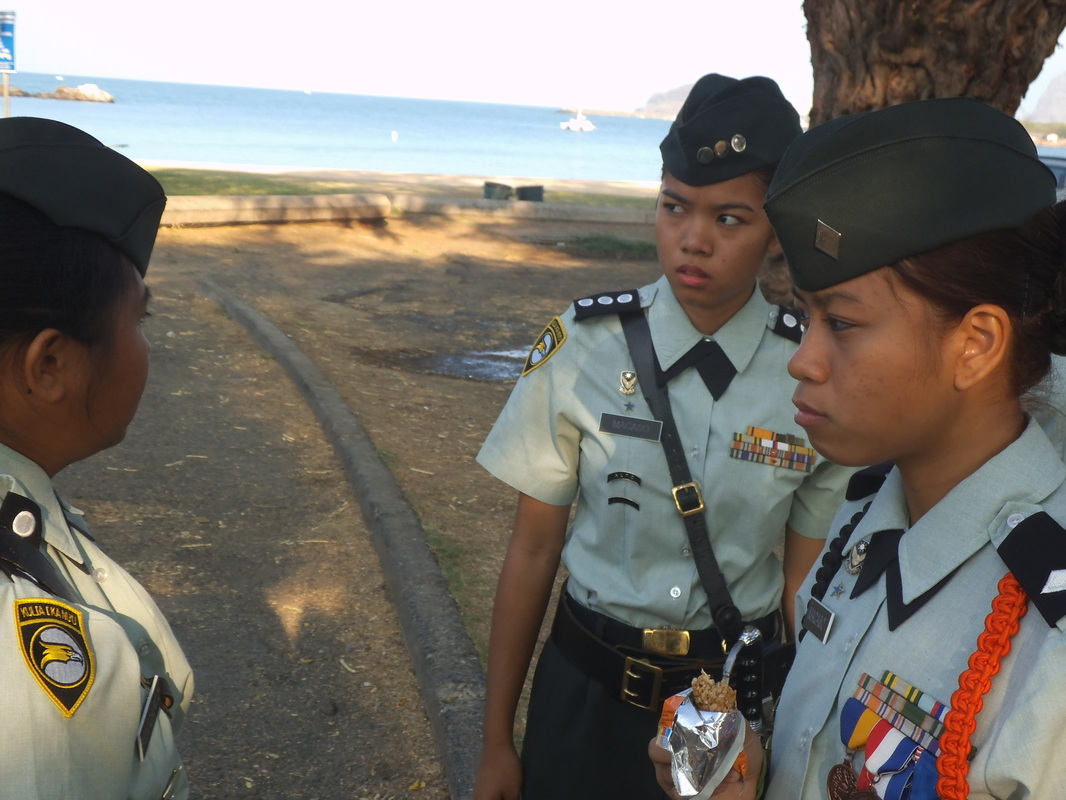 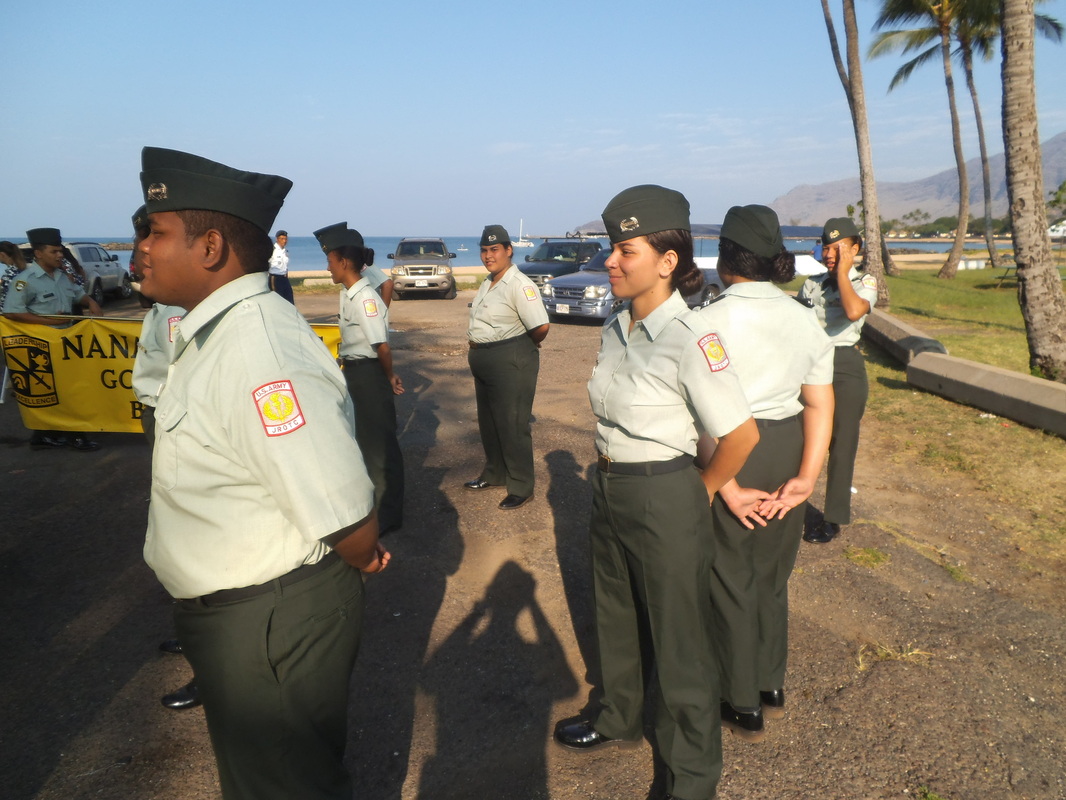 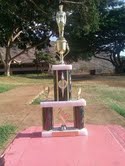 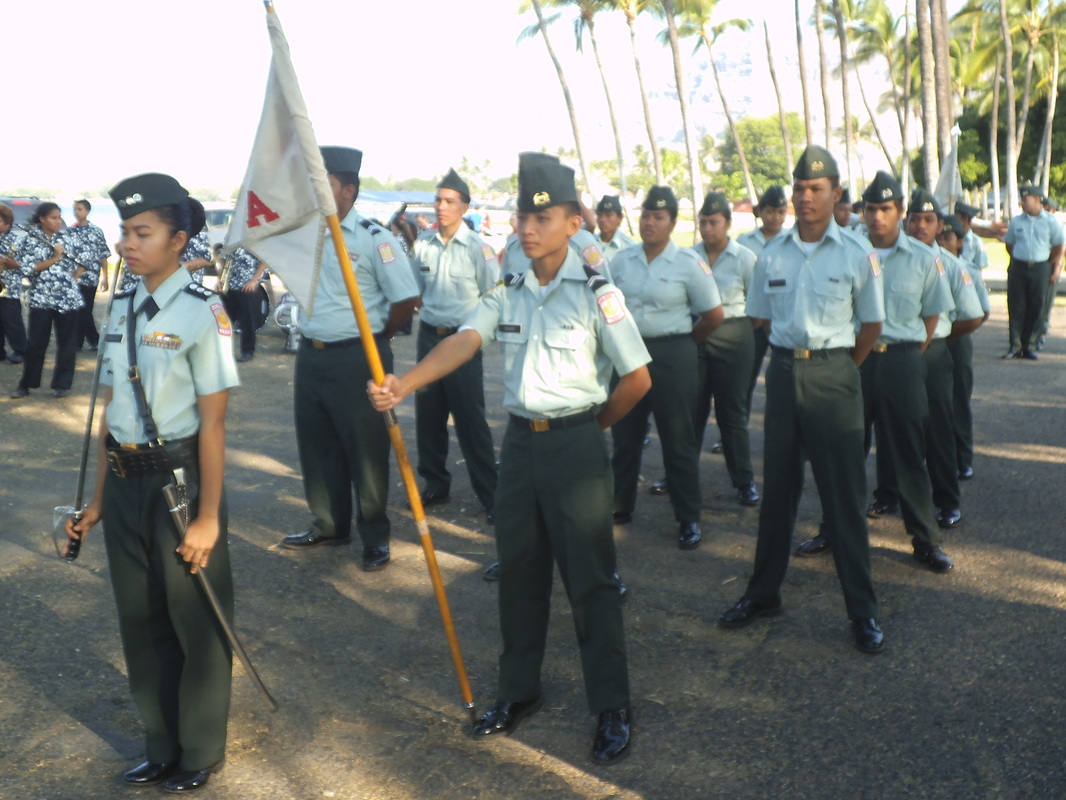 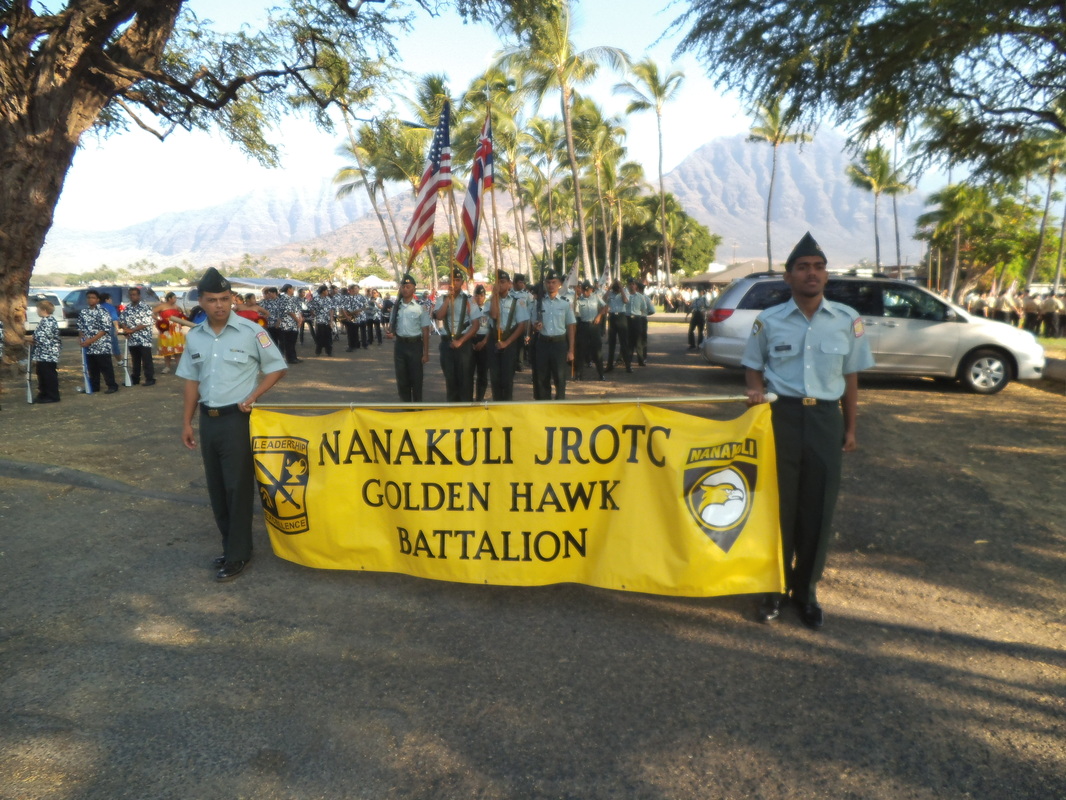 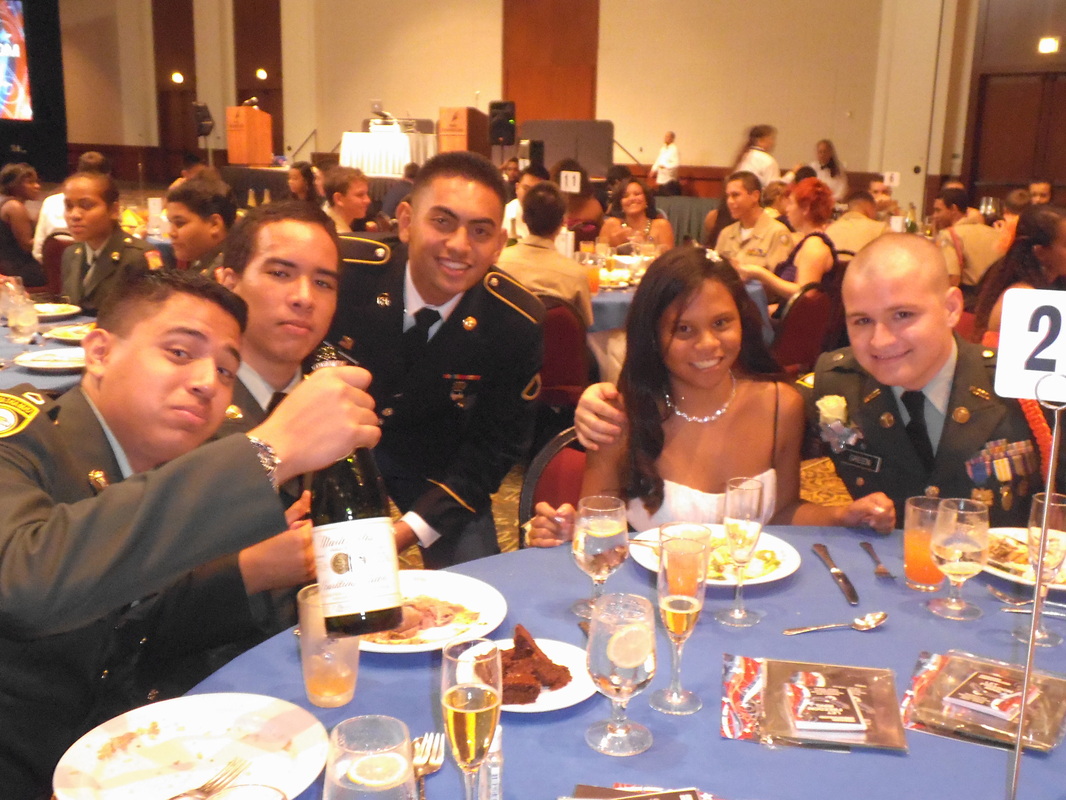 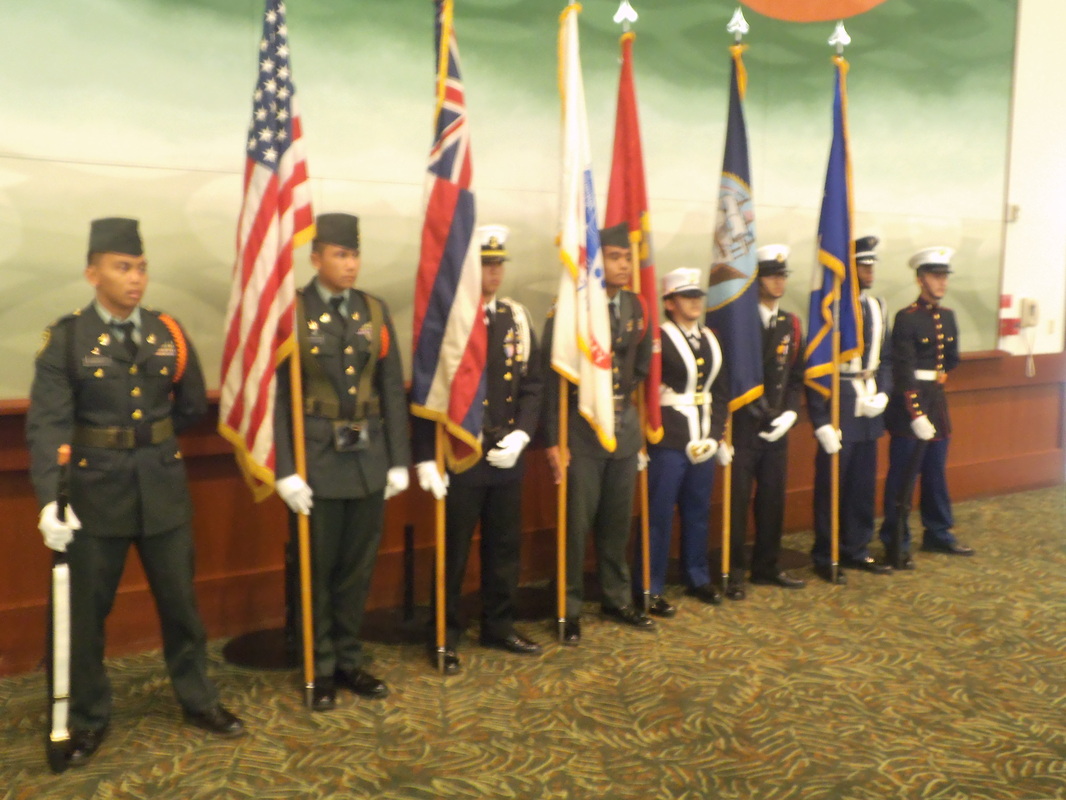 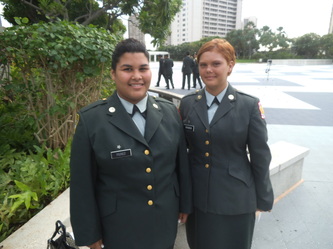 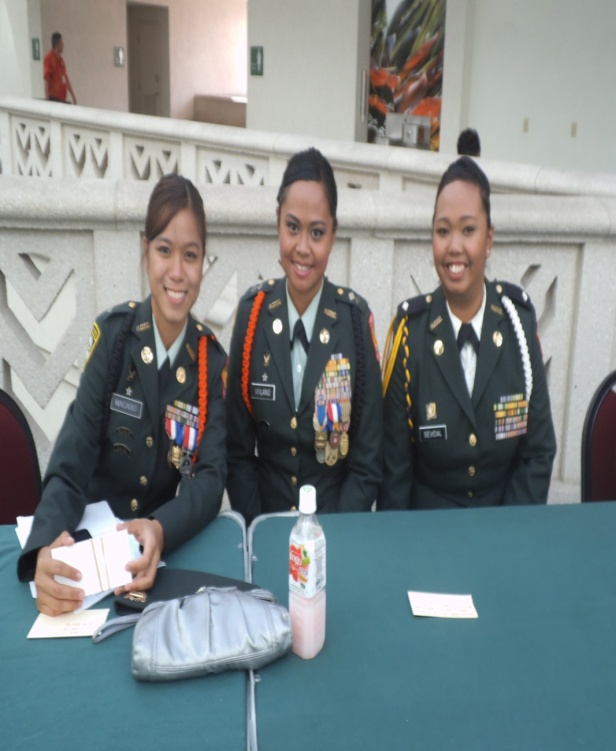 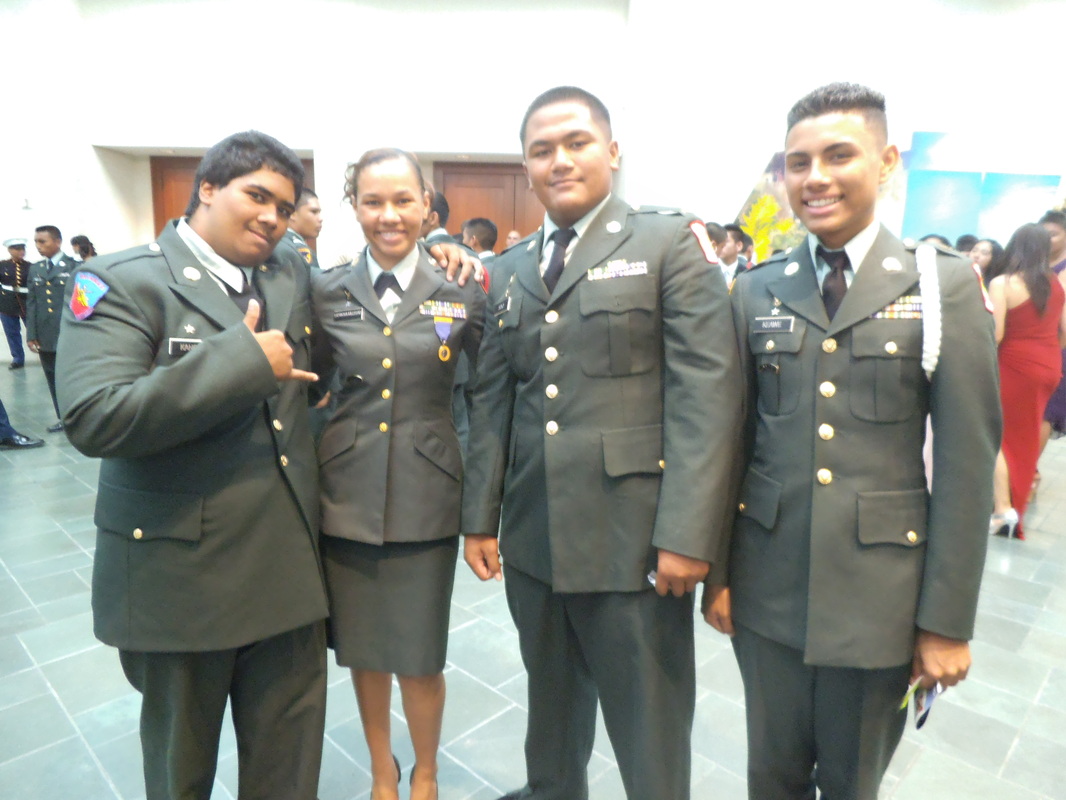 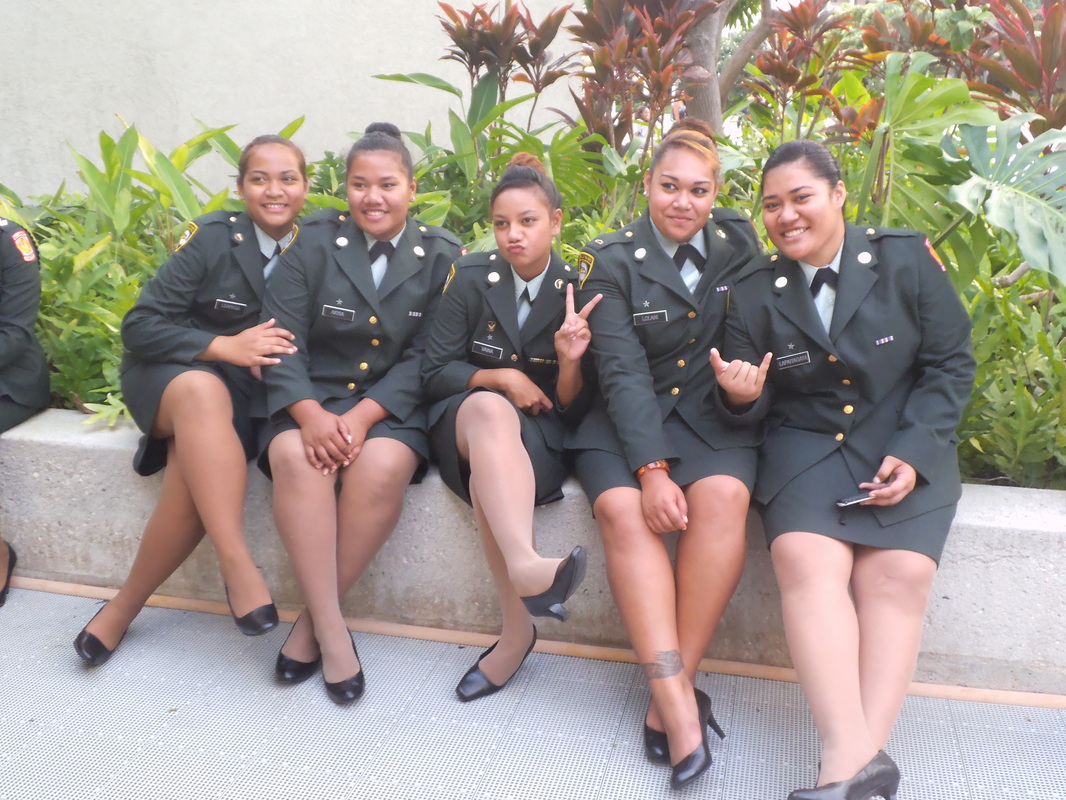 